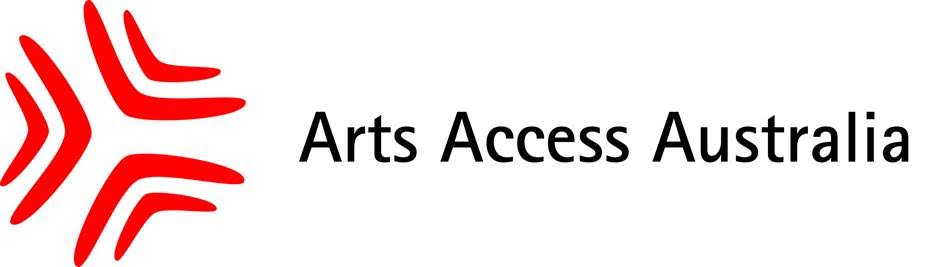 Position Description: Business Development Manager Reports to	CEO Purpose	Working collaboratively with the CEO and Board this role is responsible for contribution to the long-term financial sustainability of the organisation. Duties and ResponsibilitiesAdd value to the strategic direction of AAA, develop business plans, funding and income generation strategy, policy and procedure.Provide high-level support to the CEO to manage funding and partnership activity, including: developing funding applications and submissions, managing contracts and agreements, providing accurate and timely reporting and acquittal.Manage and develop partnerships with funding bodies including government agencies, private and public companies and individuals, with the aim to diversify income streams and secure funding for identified programs. Maintain current knowledge of potential funding and partnership sources relevant to organisation and identify opportunities in a timely mannerNetwork with relevant stakeholders, promote and represent AAA at relevant external meetings, forums, seminars and conferences.Deliver and enhance operational and administrative tasks, keep accurate records and report regularly on progress towards funding goals and financial targets.Work collaboratively with AAA team members, actively participate in AAA meetings and cross-functional working groups as required.Assist CEO and staff in other organisational and program activities as required, including membership management and event organisation.Skills and ExperienceEssentialExperience or qualifications in business development or similar role with a proven track-record for reaching funding goals and financial targets. Entrepreneurial mindset and ability to identify potential business opportunities and partnerships, and generate innovative funding strategies.  Capacity to negotiate agreements and maintain collaborative working relationships with key stakeholders.Experience in writing and securing funding applications and submissions, including developing budgets, reporting on outcomes, and acquittal.  Ability to conduct research and analysis and use the information to prepare written reports, identify prospects, and inform sponsorship proposals or funding applications.Demonstrated project management skills, capacity to work independently and reach milestones and deadlines.Highly-developed written and oral communication skills, including the ability to write clear and accurate reports as well as to present effectively to industry and government audiences Computer literacy, including Microsoft Office Suite, online records management systems such as Dropbox; meeting apps such as Skype and ZoomDesirable Bachelor degree in Business or Commerce, Arts Management or equivalent.Experience and an understanding of the in the Arts and Culture setting, preferably with artists with disability. Lived experience of disability is considered an advantage in this role. Additional requirements	Appointment to this position is subject to a National Police Clearance.Capacity to work remotely, this position requires working from home or other suitable office space. Independent travel /capability to travel as required.